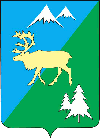 П О С Т А Н О В Л Е Н И ЕАДМИНИСТРАЦИИ БЫСТРИНСКОГО МУНИЦИПАЛЬНОГО РАЙОНА684350, Камчатский  край, Быстринскийрайон, с. Эссо, ул. Терешковой, д.1, тел/факс 21-330http://essobmr.ru         admesso@yandex.ruот 16.11.2022   № 407В соответствии с Федеральным законом от 06.10.2003 № 131-ФЗ «Об общих принципах организации местного самоуправления в Российской Федерации», приказом Министерства транспорта РФ от 30 июля 2020 года № 274 «Об утверждении правил подготовки документации по организации дорожного движения»,  руководствуясь статьей 34 Устава Быстринского муниципального района,ПОСТАНОВЛЯЮ: 1. Утвердить проект организации дорожного движения автомобильных дорог улично-дорожной сети, расположенных в границах Эссовского сельского поселения Быстринского муниципального района, разработанный ООО «Центр Дорожного Проектирования» разработанный в рамках договора № 22/06/20 от 24 июня 2022 г.П О С Т А Н О В Л Е Н И ЕАДМИНИСТРАЦИИ БЫСТРИНСКОГО МУНИЦИПАЛЬНОГО РАЙОНА684350, Камчатский  край, Быстринскийрайон, с. Эссо, ул. Терешковой, д.1, тел/факс 21-330http://essobmr.ru         admesso@yandex.ruот 16.11.2022   № 407В соответствии с Федеральным законом от 06.10.2003 № 131-ФЗ «Об общих принципах организации местного самоуправления в Российской Федерации», приказом Министерства транспорта РФ от 30 июля 2020 года № 274 «Об утверждении правил подготовки документации по организации дорожного движения»,  руководствуясь статьей 34 Устава Быстринского муниципального района,ПОСТАНОВЛЯЮ: 1. Утвердить проект организации дорожного движения автомобильных дорог улично-дорожной сети, расположенных в границах Эссовского сельского поселения Быстринского муниципального района, разработанный ООО «Центр Дорожного Проектирования» разработанный в рамках договора № 22/06/20 от 24 июня 2022 г.Согласовано, Начальник Юридического отдела администрации Быстринского муниципального района					Т.В. Авдеева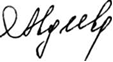 16.11.2022Исполнитель документа ____________________Полежаев Д.А.    16.11.2022г.					          (подпись, Фамилия, инициалы, дата)Об утверждении проекта организации дорожного движения автомобильных дорог улично-дорожной сети, расположенных в границах Эссовского сельского поселения Быстринского муниципального района. 	2. Разместить проект организации дорожного движения автомобильных дорог улично-дорожной сети, расположенных в границах Эссовского сельского поселения Быстринского муниципального района на официальном сайте администрации Быстринского муниципального района.__________________________________________________________________Разослано: дело, библиотека, администрация с. Анавгай, отдел ЖКХ, КУМИ, отдел по строительству и архитектуре, Полежаев Д.А., сайт администрации БМР3. Настоящее постановление вступает в силу после его официального обнародования.4. Контроль за исполнением настоящего постановления возложить на заместителя главы администрации БМР по вопросам ЖКХ, строительства, управления имуществом, безопасности дорожного движения и другим административно-хозяйственным вопросам.Глава Быстринскогомуниципального района	                                                             А.В. ВьюновОб утверждении проекта организации дорожного движения автомобильных дорог улично-дорожной сети, расположенных в границах Эссовского сельского поселения Быстринского муниципального района. 